Presenze Atelier 25 settembre 2018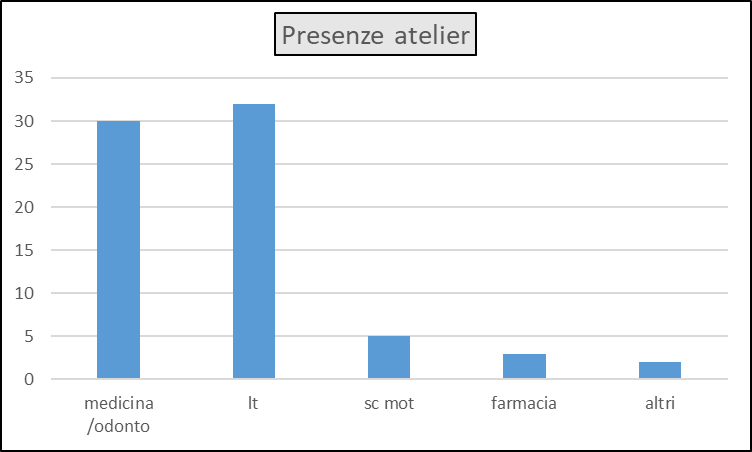 